Структура урокаИспользуемая литература и материалы Интернет:Зарядка с Лунтиком https://www.youtube.com/watch?v=RoNkU-mxwY4 Сценарий мероприятия «День знаний во 2 классе» https://mega-talant.com/biblioteka/scenariy-meropriyatiya-den-znaniy-vo-2-klasse-83607.htmlЗагадка про Лунтика https://chto-takoe-lyubov.net/zagadki-pro-luntika/Список персонажей мультфильма «Приключения Лунтика и его друзей» https://luntik.fandom.com/ru/wiki/ПерсонажиЗагадки про Лунтика и его друзей https://vsezagadki-ru.turbopages.org/s/vsezagadki.ru/zagadki-pro-luntika-i-ego-druzej/ Этап урока, его цель.Содержание деятельности учителяДеятельность обучающихсяФормирование УУДI. Самоопределение к учебной деятельности (организационный момент).Цель: способствовать психологическому настрою учащихся на работу. Создает эмоциональный настрой на предстоящую работу, знакомит с новой ученицей класса.Учитель.-Здравствуйте, мои любимые девчонки и мальчишки!  Я рада вас видеть повзрослевшими, поумневшими теперь уже во втором классе. Поздравляю вас с началом нового учебного года и желаю успехов в учебе. Этот день мы долго ждали,И настал желанный час:В школу радостно, с цветамиВы зашли не в первый раз.В школе пахнет свежей краской, Всё сияет чистотой.Солнце лучиком-указкойНа класс указывает мой.-А что нового заметил солнечный лучик в нашем классе?-Да, в этом году вместе с нами будет учиться Алсу. Давайте с ней познакомимся.Алсу, тебя мы рады видетьСегодня с нами и всегда,Тебе желаем мы здоровья,И найти друзей здесь навсегда!-Я думаю, что наши ребята быстро подружатся с тобой и будут тебе добрыми друзьями.В школе можно всё узнать,Место в жизни отыскать.Если очень постараться.Всех умнее можно стать.Все получат здесь совет,На любой вопрос - ответ.Важно каждому понять:В жизни много надо знать.Если хочешь стать счастливым,Времени нельзя терять!  Настраиваются на работу, приветствуют новенькую ученицу.Садятся на свои рабочие места.П.: осознанное и произвольное построение речевого высказывания в устной форме.К.: умение слушать и вступать в диалог с учителем и одноклассниками.Р.: настрой на продуктивную работу.Л.: проявление интереса к теме классного часа, проявление уважительного отношения друг к другу.II. Постановка проблемы-Давайте скорее начнём. А помощниками сегодня мне будут герои одного из мультфильмов. Узнайте одного из них.Упал с Луны на Землю я,И говорили мне, что я лишь сон.Потом сказали: лунная пчела.Потом я имя для себя нашел. (Учитель открывает Лунтика, выполненного из воздушных шаров.)-Почему его так назвали? (Инопланетянин, лунная пчела, получил имя в честь Луны, где он родился. Покрыт сиреневой шёрсткой, две руки, две ноги, уши двойные. Сзади небольшой хвостик. Умеет плавать и дышать под водой. Добрый, отзывчивый и справедливый. Играет на флейте.) -А как называется мультфильм? («Лунтик и его друзья»)-А что принёс Лунтик сегодня к нам в класс? (Торт.)-А почему? -Да, у нас сегодня День рождения класса. Ведь ровно год назад мы впервые собрались в этом классе. А наш торт необычный – в каждом кусочке задание. За каждое правильно выполненное задание мы получим пазл. И когда все пазлы сложим в картинку, то узнаем, какой мультфильм нам принёс Лунтик в подарок.-Итак, какую цель поставим перед собой? (Выполнить все задания и получить в подарок мультфильм.)Отгадывают загадку о герое, отвечают на вопросы учителя.Ставят перед собой цель – выполнить все задания, чтобы просмотреть мультфильм.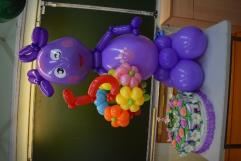 К.: умение слушать и вступать в диалог с учителем и одноклассниками.Л.: проявление уважительного отношения друг к другу; проявление желания к усвоению новых знаний.П.: формулирование цели занятия.Р.: демонстрирование умения логически рассуждать.III. Выполнение заданий в процессе игровой деятельности.Задание от Лунтика (окружающий мир)Задание от Кузи (литературное чтение).Задание от от бабочки Элины (литературное чтение).  Задание от Милы (русский язык).Задание от Вупсеня и Пупсеня (физминутка).Задание от Пчелёнка (математика).Задание от бабы Капы (изобразительное искусство).Задание от Корнея Корнеевича (технология).Задание от деда Шера (правила дорожного движения).Задание от паука Шнюка (музыка).Задание от пчелы-учительницы (правила безопасности при распространении коронавируса).V. Заключительная часть.И первое задание от Лунтика. Возьмите кусочек торта от Лунтика и выполните задание, которое в нём находится.Лунтик предлагает нам поиграть в игру «Верю – не верю». Мальчик ничего не знает об окружающем мире, поэтому старается его понять и изучить. Давайте ему поможем.Кто сыграет роль Лунтика? (Выходит ученик (на которого надевается маска Лунтика), который хорошо читает и зачитывает некоторые фразы.)Будьте внимательны. Если вы согласны с Лунтиком – хлопайте в ладоши, если нет – топайте ножками. Давайте встанем.-Зарядка – это источник бодрости и здоровья.-Когда люди загорают на солнце, то всегда становятся зелёными.-Весной распускаются почки на деревьях.-Самый маленький палец на руке называется мизинец.-Самый главный в радуге цвет – чёрный.-Спелый арбуз должен быть сладким.-В жаркий день нужно пить ледяную воду и это способствует закаливанию.-Когда идёт дождь, надо брать с собой зонтик.-Грачи прилетают весной.-Декабрь, январь, февраль – осенние месяца.-Молодцы, получите первый пазл.-Узнайте следующего героя мультфильма – друга Лунтика:Кто с листочка на травинкуБыстро скачет вдоль тропинки?Кто так весело стрекочет,Рассказать о чём-то хочет?Этот человечек – зелёненький …. (Кузнечик)-Как звали кузнечика? (Кузя)-Что вы можете рассказать о Кузе? (Кузя очень любопытен, отличается жизнелюбием, но в то же время он – хвастун и выдумщик. Кроме того, Кузя немного ленив и не очень любит помогать старшим, но если уж возьмётся за дело, то работа так и «кипит» у него в руках, правда не всегда он заканчивает начатое. Он очень любит читать книги о приключениях.)Возьмите кусочек торта от Кузи. И второе задание – «Заморочки из бочки». Кто сыграет роль Кузи? (Выходит ученик, на которого надевается маска Кузи.)Кузя из бочки тянет бочонок с цифрой. Учитель задаёт вопрос, соответствующий этому числу.1. Автор «Сказки о рыбаке и рыбке?» (Пушкин А.С.)2. Непоседа-коротышка из Цветочного города? (Незнайка.)3. Игрушка – гдавный герой книги, которому дали очень смешное имя, потому что он упал со стола? (Чебурашка.)4. В какой сказке девочка зимой отправляется за цветами? («12 месяцев».)5. В каком произведении С.Михалков рассказал о человеке огромного роста? («Дядя Стёпа».)6. Как звали трех поросят? (Ниф-Ниф, Нуф-Нуф, Наф-Наф.)7. Кругленький, умненький, убежавший от пенсионеров? (Колобок.)8. Сказка, где теряют обувь? («Золушка».)9. В какой сказке печка разговаривает? («Гуси-лебеди».)10. Королева с холодным сердцем? (Снежная Королева.)-Молодцы, получите второй пазл.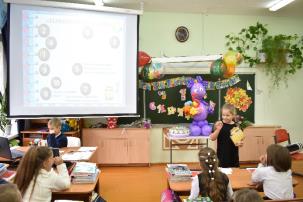 -А сейчас о ком пойдёт речь?В ярком платье модница – погулять охотница –От цветка к цветку порхает, утомится – отдыхает. (Бабочка Элина.)-Что можете рассказать об Элине? (Элина – пурпурная бабочка. Занимается балетом.)-Найдите кусочек торта от бабочки Элины.-Элина предлагает узнать героев сказок по их тени. -Вот ещё один пазл.-Узнайте следующего героя мультфильма.Это что за девочка,Ходит в платье красном?Косы вверх, как стрелочки.Голосок прекрасный. (Божья коровка Мила.)-Что можете рассказать о Миле? (Божья коровка Мила является наиболее близкой подругой Лунтика. Мила добра, отходчива, справедлива, знает толк в красоте. Девочка – отличница.) Возьмите кусочек торта от Милы и узнайте, какое задание она предлагает.-Кто будет в роли Милы? (Выходит ученица, на которую надевается маска Милы.)-Мила предлагает выполнить задания в парах из «Занимательной грамматики».-В русском языке есть выражения, в которых человек сравнивает себя с животными. Вспомните их и составьте из предложенных слов.1 параТрудится как … (муравей)Неуклюжий как … (медведь)Трещит как … (сорока)Поёт как … (соловей)Трусливый как … (заяц)                2 пара                Назойливая как … (муха)                Хитрая как … (лиса)                Упрямый как … (осёл)                 Красный как … (рак)                 Топает как … (слон)3 параНадулся как … (индюк)Нем как … (рыба)Медлительный как …(черепаха)Мудрый как … (сова)Любопытный как… (ворона)-Здорово, получите ещё один пазл.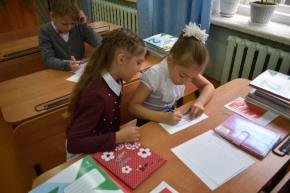 -Узнайте следующих героев.Хоть имеют много ножек,Всё равно бежать не могут.Вдоль по листику ползут,Бедный листик весь сгрызут. (Гусеницы-братья Вупсень и Пупсень.)-Что знаете о них? (Очень часто вредничают и грубо разговаривают. Любят устраивать возможные проделки и злые шутки.)-Что же они нам предлагают, найдите кусочек торта от Вупсеня и Пупсеня.-А они нам предлагают подвигаться-отдохнуть (ФИЗМИНУТКА)-Кто будет в роли братьев-гусениц? (Выходят ученики, на которых надеваются маски Вупсеня и Пупсеня.)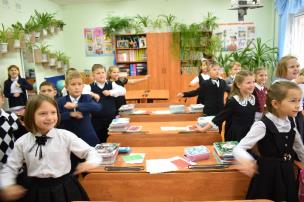 -Кто следующий герой?Рано утром он встаетИ кипит работа.Два ведра с собой берет,Собирает туда мед. (Пчелёнок.)-Что знаете о Пчелёнке? (Пчелёнок трудолюбив и любознателен, но при этом, очень стеснителен. Самый умный среди ребят, поэтому он был единственным, кто умеет считать.)-Найдите кусочек торта от Пчелёнка. В какую игру мы поиграем?Игра в парах «Логическая сетка».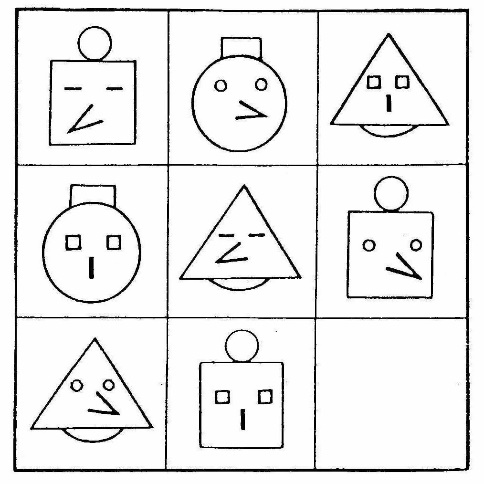 -Молодцы, вот ещё один пазл.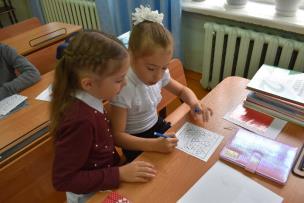 -Узнайте следующего персонажа.Вот пчела, ну так пчела,Очень добрая она.И готовит, убирает,Пирожками угощает. (Пчела баба Капа.)-Какая она? (Добрая пожилая пчела, приёмная бабушка Лунтика. Бабушка Капа очень любит рисовать.)-Бабушка Капа предлагает вам выполнить задание «Следуй за линией». Перед вами рисунки. Возьмите фломастер, поставьте на точку со стрелочкой и начинайте двигаться по линии, не отрывая фломастера от листа бумаги.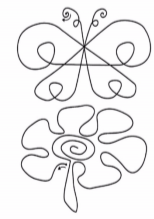 -Что у вас получилось? Дома можете раскрасить свой рисунок.  Получите пазл.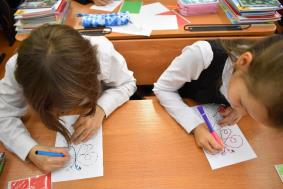 -А это кто?Нету ножек, нету ручек,Нету шерсти и колючек.Он в земле живёт чудак …Как зовут его? (Червяк Корней Корнеевич.)-Расскажите о нём. (Дядя Корней – дождевой червь, местный инженер, шахтёр и изобретатель. Великий знаток и мастер на все руки, за что пользуется всеобщим уважением.)-Найдите кусочек торта от Корнея Корнеевича.-Дядя Корней предлагает вам разгадать в группах кроссворд о материалах и инструментах, которые используются на уроках технологии. Ключевое слово-подсказка: ИГЛА. По горизонтали: Два конца, два кольца,Посередине гвоздик. (Ножницы.)Склейте корабль, солдата,Паровоз, машину, шпагу.А поможет вам, ребята,Разноцветная …Я люблю прямотуИ сама прямая.Сделать ровную чертуВсем я помогаю.По вертикали:За иголкой плетётся,След за нею остаётся.-Получите ещё один пазл.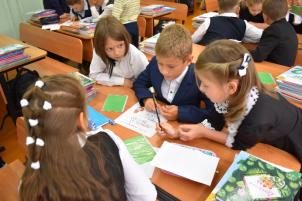 -Узнайте ещё одного героя.В прошлом был он генерал,И красавец и удал.Он спасал когда-то мир, Помнит то его мундир. (Дед Шер, генерал Шер, Шершуля.)-Кто такой дед Шер? (Шершень, генерал в отставке. Названный дедушка Лунтика. Генерал Шер часто устраивает спортивные соревнования для ребят.)-Найдите кусочек торта от деда Шера.Дед Шер предлагает вам вспомнить правила дорожного движения и поиграть в игру «Разрешается-запрещается».Если действие, о котором пойдёт речь разрешается, то вы поднимаете сигнал – карточку зелёного цвета, если запрещается – карточку – красного цвета.- Играть на мостовой…(запрещается)- Переходить улицу при зелёном сигнале светофора…(разрешается)- Перебегать улицу перед близко идущим транспортом…(запрещается)- Идти толпой по тротуару…(разрешается)- Переходить улицу по подземному переходу…(разрешается)- Помогать старикам и старушкам переходить улицу…(разрешается)- Велосипедистам цепляться за проезжие машины…(запрещается)- Обходить стоящий у тротуара транспорт спереди…(запрещается)- Выбегать на проезжую часть дороги…(запрещается)- Кататься на велосипеде, не держась за руль…(запрещается)- Болтать и громко смеяться в транспорте…(запрещается)- Соблюдать правила дорожного движения…(разрешается)-Кататься на велосипеде по проезжей части до 14 лет … (запрещается)-Молодцы, получите пазл.-О ком теперь идёт речь?Ворчливый я, стихи пишу,И паутины я плету.Я Лунтика не понаслышке знаю –Из паутин своих всегда освобождаю. (Паук Шнюк.)-Расскажите о пауке Шнюке. (Лучший художник, поэт и музыкант леса. В глубине души добр, хотя внешне кажется злым и агрессивным. Всегда придёт на помощь и даст полезный совет.)-Где кусочек торта от паука Шнюка? Найдите его.-Паук Шнюк предлагает вам сыграть на музыкальных инструментах мелодию. -Вот и ещё один пазл.-Узнайте последнего героя.Домовитая хозяйкаПролетела над лужайкой.Посчитала у пчелятМёд в ведёрках, с чем летят. (Пчела-учительница).-Что знаете об учительнице-пчеле? (Наставница в пчелиной школе и по совместительству детская медсестра. Строгая и ответственная. Очень близорукая и вынуждена носить очки.)-Найдите кусочек торта от учительницы.-Скажите, какого вируса боятся люди в данный момент на планете?-Учительница предлагает вам вспомнить ещё раз правила, чтобы быть здоровыми и не заболеть короновирусом. - А учительница дарит вам на память закладки-памятки.-Получите ещё один пазл.-Итак, молодцы, все пазлы собраны, составьте картинку.-Из какой серии данный отрывок? («Урок»)-Остался ещё один кусочек торта без героя, хотите узнать, что в нём?-Что это? Почему свеча с цифрой 1? Правильно, потому что нашему коллективу-классу исполнился ровно 1 год.На день рождения принято загадывать желание.Предлагаю всем, кто хочет достичь хороших успехов в учёбе во 2 классе, кто настроен на получение новых знаний загадать желание на новый учебный год и задуть свечу. Давайте встанем вокруг стола, каждый загадает желание и дружно на счёт раз, два, три задуем свечу.Каникулы закончились –Дней отдыхали много…Друзья опять встречаютсяУ школьного порога.Окрепшими, здоровыми,Вокруг сиянье глаз!Я поздравляю вас.Со знаниями новыми!Удачи, второй класс!!!Играют в игру «Верю-не верю» по окружающему миру.Отгадывают загадку о герое, рассказывают о Кузе. Выполняют задание «Заморочки из бочки» (вопросы по литературному чтению). Отгадывают загадку о герое, рассказывают о бабочке Элине. Узнают героев сказок по их тени.Отгадывают загадку о герое, рассказывают о Миле. Выполняют задания по русскому языку (продолжают устойчивые выражения).Отгадывают героев, рассказывают о Вупсене и Пупсене. Выполняют подвижную физминутку.Отгадывают героя, рассказывают о Пчелёнке. Играют в парах в игру «Логическая сетка».Отгадывают героя, рассказывают о бабе Капе. Выполняют задание «Следуй за линией».Отгадывают героя, рассказывают о Корнее Корнеевиче. Разгадывают в группах кроссворд по технологии.Отгадывают героя, рассказывают о дедушке Шере. Играют в игру «Разрешается-запрещается», вспоминая правила дорожного движения, с помощью сигнальных карточек.Отгадывают загадку, рассказывают о пауке Шнюке. Играют на музыкальных инструментах мелодию.Отгадывают героя, рассказывают о пчеле-учительнице. Объясняют правила безопасности при распространении коронавируса.Отвечают на вопросы учителя. Загадывают желание, задувают свечу.П.: установление причинно-следственных связей.Р.: принятие и сохранение задачи игры.К.: умение слушать и понимать других.Л.: испытание чувства ответственности за качество и результат выполняемой работы.П.: установление причинно-следственных связей.Р.: принятие и сохранение задачи игры.К.: умение слушать и понимать других.Л.: испытание чувства ответственности за качество и результат выполняемой работы.П.: умение сравнивать; умение преобразовывать информацию из одной формы в другую.Р.: принятие и сохранение задачи игры.К.: умение слушать и понимать других.Л.: испытание чувства ответственности за качество и результат выполняемой работы.П.: умение сравнивать; умение преобразовывать информацию из одной формы в другую.Р.: принятие и сохранение задачи игры.К.: умение слушать и понимать других.Л.: испытание чувства ответственности за качество и результат выполняемой работы.П.: умение сравнивать; умение преобразовывать информацию из одной формы в другую.Р.: принятие и сохранение задачи игры.К.: умение слушать и понимать других.Л.: испытание чувства ответственности за качество и результат выполняемой работы.Р.: умение соотносить свои действия с действиями мультипликационных героев.К.: умение слушать и понимать речь других; умение договариваться и приходить к общему решению в совместной деятельности.Л.: умение применять в жизненных ситуациях и учебном процессе способы снятия напряжения, концентрации внимания, умение включаться в общую деятельность.П.: умение сравнивать; умение преобразовывать информацию из одной формы в другую.Р.: принятие и сохранение задачи игры.К.: умение слушать и понимать других.Л.: испытание чувства ответственности за качество и результат выполняемой работы.П.: установление причинно-следственных связей. Р.: принятие и сохранение задачи игры.К.: умение слушать и понимать других; умение договариваться и приходить к общему решению в совместной деятельности.Л.: испытание чувства ответственности за качество и результат выполняемой работы.П.: умение делать выводы.Р.: принятие и сохранение задачи игры.К.: умение слушать и понимать других.Л.: испытание чувства ответственности за качество и результат выполняемой работы.П.: умение преобразовывать информацию из одной формы в другую.Р.: принятие и сохранение задачи игры.К.: умение слушать и понимать других.Л.: испытание чувства ответственности за качество и результат выполняемой работы.П.: умение осознанно и произвольно строить речевое высказывание в устной форме.Р.: принятие и сохранение задачи игры.К.: умение слушать и понимать других.Л.: испытание чувства ответственности за качество и результат выполняемой работы.Р.: принятие и сохранение задачи задания.К.: умение слушать и понимать других.Л.: выражение своего желания по достижению успехов в дальнейшем обучении; осуществление рефлексивной самооценки.